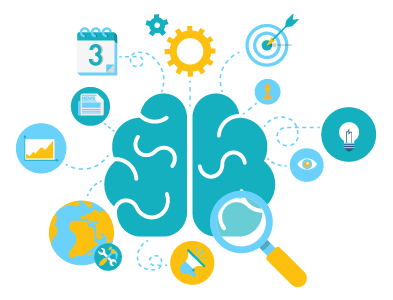 YEAR 6 HOME LEARNING GRIDTasks to be completed in your Homework Book over the fortnight beginning Monday 2nd September   DUE: Friday 13th September You started an amazing cartoon book last week with the 100 story Building Workshop that we would like you to complete so we have given you less tasks and expect you to focus on finishing your Perilous Journey. A family member should sign off all completed tasks in your Home Learning books.Over the next fortnight we will be focusing on: Explanation Texts (Writing and Reading), Geometry (Maths), Chemical Science (Inquiry), Sacramentality  (RE). All specialist classes will take place on Thursdays so please ensure students wear their sports uniform.  Important Dates: Wednesday 11th September 6M & ½ of 6D Confirmation Reflection Day,  Thursday 12th September 6T & ½ of 6D Confirmation Reflection Day, Friday 13th September - Footy Colours Day and Tabloid SportsREADINGWORKFLOWRead your current reading book for at least 30 minutes every night. Remember to bring your current reading book to school every day as it will be used for your sustained silent reading.Record your reading in your diary with:The title of the book you are readingHow long you read forThe number of pages you readThis is a record of reading that will be used for the Semester reports. Ask  your parent/guardian to sign your diary each night you read.Parent Signature:                                         Date:Complete 5 workflow tasks throughout the fortnight and record them in a table in your home learning book.One of your Workflow tasks this week will be to complete your Star of the Week.You will need to:Record the date you completed the taskThe title of the taskHow long you spent on the task. Parent Signature:                                         Date:WRITINGSEESAWContinue to work on you Perilous Journey Cartoon Book.Complete each page, helping your Hero to combat each peril and reach the object they are searching for. How are they going to win against your dastardly villain?Take time and care to carefully draw your illustrations, adding thought and special bubbles as you go. You might like to add colour to make your pictures really stand out.Parent Signature:                                         Date:Video yourself sharing your Perilous Journey book.First of all introduce us to your Hero, tell your audience their name, what is their species and what is it that they are looking for. Share your story using the picture book you have created. As you share each page tell the story in detail.Upload your Video to Seesaw. Don’t forget to add a reflection.Parent Signature:                                                    Date: